Date:    		February 2, 2022 	Time:    			11:00 a.m. Location: 		1100 Eutaw Street			5th FloorBaltimore, MD 21201 Joining Info: 		Access Using Video Conferencingmeet.google.com/znw-ckha-megPhone:  1 929-445-3382‬PIN: 500 748 274‬ #Members Present:	John V. Mettee III, Chair, Land SurveyorTammy L. Rollins, Vice Chair, Consumer Member Thomas M. Orisich, Land Surveyor			Jeanne L. Nebre, Land Surveyor  			T.J. Frazier, Land Surveyor		            Derrick McLaughlin, Consumer MemberAbsent:                      NoneLabor Officials & Staff Present: Zevi Thomas, Executive DirectorMilena Y. Trust, Board CounselMelissa Coles, Administrative Specialist IIIOthers Present:	Paul Ewell, MSS (Maryland Society of Surveyors)CALL TO ORDERChair, John V. Mettee, III, called the Business meeting of the Maryland Board for Professional Land Surveyors to order at 11:03 a.m.APPROVAL OF THE MINUTESThe members of the Board reviewed the Business minutes held on January 5, 2022. Motion (I) was made by Mr. Orisich, seconded by Ms. Rollins, and unanimously carried by the board to approve the minutes with corrections. CORRESPONDENCE - None. NEW BUSINESSMr. Orisich stated that he and Ms. Nebre were invited to participate in the PAKS committee. OLD BUSINESS - NoneEXECUTIVE DIRECTOR’S REPORTMr. Thomas thanked Mr. Mettee and Mr. Frazier for their assistance with the move from the Calvert Street location. Mr. Thomas stated that the unit has fully relocated to 1100 N. Eutaw Street. He also stated the next board meeting will be a hybrid format for March. If the board members would like to attend in-person they should contact the board administrator to confirm attendance.  Mr. Thomas informed the upcoming NCEES Northeast Zone meeting on April 28-30, 2022.  Three delegates are able to attend. Tentatively, Mr. Mettee, Ms. Trust, Ms. Rollins and Mr. Orisich will be attending. Ms. Trust suggested asking for funding from Commissioner Morgan for additional board members to attend. Mr. Thomas will relay this request once he meets with Commissioner Morgan. Mr. Orisich asked about the State Specific Exams. Mr. Thomas stated the exams schedule and venue largely depends on whether or not we have the capacity to host the exam at 1100 North Eutaw Street building, given the restrictions due to COVID.Mr. Orisich inquired about Board members obtaining state identification to enter the building. Mr. Thomas stated he will look into this matter with Commissioner Morgan.  He will also discuss possible parking arrangements.BOARD COUNSEL’S REPORTMs. Trust stated that there are no bills at this time that may affect the board.MARYLAND SOCIETY OF SURVEYORS  Mr. Mettee introduced Mr. Paul Ewell from Maryland Society of Surveyors (MSS). The next MSS meeting will be held on March 15, 2022 where it will be submitted as a formal report. APPLICATIONS FOR REVIEW Mr. Frazier stated that Ms. Meyers sent out applications earlier in the day. Ms. Trust stated the Board needs the applications at least a week before the meetings to review. Mr. Thomas stated that is the goal moving forward.EXECUTIVE SESSION - None COMPLAINT COMMITTEE REPORTMr. Orisich presented the Complaint Committee Report.04-LS-20       	Still awaiting civil case outcome. No change. 08-LS-22 	Investigating.  Send a 2nd letter to the Respondent. 12-LS-22         Investigating. Send letter to Complainant requesting more information. OTHER BUSINESS Mr. Mettee stated that the March meeting will be hybrid. The next board meeting is scheduled for March 2, 2022 at 11:00 a.m. ADJOURNMENT	There being no further business to discuss, Motion (II) was made by Ms. Rollins, seconded by Mr. McLaughlin, and unanimously carried by the board to adjourn the meeting at 11:49 a.m. Approved:    ______ without corrections 	___X____ with correctionsSignature on FileJohn V. Mettee, III, Chair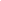 Date:	  March 2, 2022 	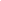 